ICD-10 PTF ModificationsAdmission, Discharge, Transfer (ADT)DG*5.3*884Release Notes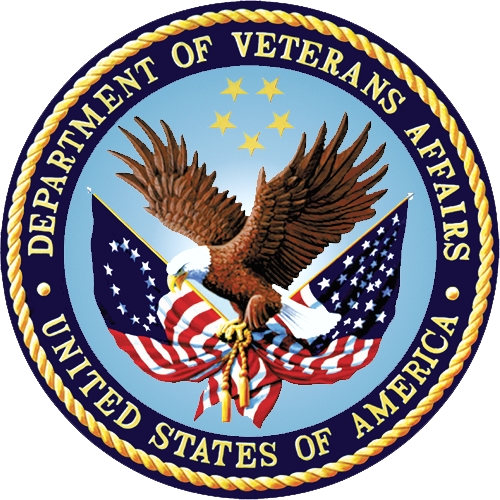 September 2015Department of Veterans Affairs (VA)Office of Information and Technology (OI&T)Product Development (PD)Revision HistoryTable of Contents1.	Introduction	11.1.	Purpose	11.2.	Audience	11.3.	Software Disclaimer	21.4.	Documentation Disclaimer	21.5.	Required Patches	21.6.	Installation Instructions	21.7.	Updated Documentation	32.	Enhancements	42.1.	Increase Diagnosis Codes and POA Indicators in 501 Transactions	42.2.	Increase Procedure Codes in 401 Transactions	42.3.	Increase Procedure Codes in 601 Transactions	42.4.	Increase Diagnosis Codes and POA Indicators in 701 Transactions	42.5.	Display ICD-10 Codes and POA Indicators on 501, 401, 601, and 701 Screens	42.6.	Calculate the Diagnosis Related Groups	42.7.	Modify PTF MailMan Message to Transmit More ICD-10 Codes	43.	Fixes and Other Changes	53.1.	Delete POA Indicator when Associated Diagnosis is Deleted	53.2.	Prevent Population of POA if Associated Diagnosis is Not Present	53.3.	Allow Duplicate ICD Codes for 401 Surgeries and 601 Procedures	63.4.	Entry of Gender-specific ICD Codes	64.	Associated Files and Fields	74.1.	Modified Fields	74.2.	New Fields	105.	Associated Forms	136.	Associated Mail Groups	137.	Associated Menu Listings	138.	Modified Reports	149.	Associated Protocols	1410.	Associated Security Keys	1411.	Associated Templates	1411.1.	Modified Templates	1411.2.	New Templates	1412.	Integration Control Registrations (ICRs)	1512.1.	Modified ICRs	1512.2.	New ICRs	1513.	Other Database Changes	1613.1.	New Error Codes Added to PTF AUSTIN ERROR CODES (#45.64)	1614.	New Service Requests	2115.	Patient Safety Issues	2116.	Remedy Tickets	2117.	Known Issues	21A.	Acronyms and Definitions	22List of TablesTable 1: Fields Modified by DG*5.3*884	7Table 2: Fields Added by DG*5.3*884	10Table 3: Modified Templates	14Table 4: New Templates	15Table 5: Modified ICRs	15Table 6: New ICRs	15Table 7: Error Codes Added to PTF AUSTIN ERROR CODES (#45.64)	16Table 8: Known Issues	21Table 9: Acronyms and Definitions	22IntroductionVeterans Health Administration (VHA) software remediation for the International Classification of Diseases, Tenth Revision (ICD-10) enabled the transition to support the use of ICD-10 code sets.  ICD-10-CM will replace ICD-9-CM as the diagnostic coding system, and ICD-10-PCS will replace ICD-9-CM as the procedural coding system.  The ICD-10 Patient Treatment File (PTF) Modifications project will increase the maximum allowable codes in the entry, display, lookup, view, print, storage, and transmission of the ICD-10 code sets in the Veterans Health Information Systems and Technology Architecture (VistA) legacy and HealtheVet systems.  Effective as of the ICD-10 activation date, VHA will be able to utilize the ICD-10 code sets to include the increased number of diagnosis and procedures which can be recorded in its day-to-day operations (e.g. entry, display, lookup, print, storage, internal and/or external transmission) for inpatient episodes of care with discharges on or after this date.The ICD-10 PTF Modifications project supports the expansion of the number of ICD-10 Diagnosis, Present on Admission (POA) indicators, and Procedure and Surgical codes that may be contained in a patient treatment record.  This patch introduces additional ICD-10 implementation-related modifications into the VistA Registration V5.3 package.  The enhancements being made support the existing business processes in the Admission Discharge Transfer (ADT) and PTF modules.  The user will now be able to enter up to 25 ICD-10 diagnosis codes with their associated POA indicators in each Movement (501) screen and in the Discharge (701) screen of a patient treatment record.  The user will also be able to enter up to 25 ICD-10 procedure codes in each Surgical Episode (401) screen and in each Non-OR Procedure (601) screen.The ICD-10 PTF Modifications project is comprised of six patches, which are being released within a single KIDS host file: Admission, Discharge, Transfer (ADT), DG*5.3*884CPRS: Health Summary (HS), GMTS*2.7*111Integrated Billing (IB), IB*2.0*522Laboratory: Anatomic Pathology (AP) and Laboratory: Emerging Pathogens Initiative (EPI), LR*5.2*442CPRS: Order Entry/Results Reporting (OE/RR), OR*3.0*406Clinical Case Registries (CCR), ROR*1.5*25PurposeThe purpose of these Release Notes is to highlight enhancements and changes to the ADT package related to the  ICD-10 PTF Modifications project contained in patch DG*5.3*884.AudienceThis document targets users and administrators of the VistA ADT product and applies primarily to the changes made between this newest release and previous release packages of the software.The intended audience for this document includes users of VistA ADT application and users of the PTF module.Software DisclaimerThis software was developed at the Department of Veterans Affairs (VA) by employees of the Federal Government in the course of their official duties.  Pursuant to Title 17, Section 105, of the United States Code, this software is not subject to copyright protection and is in the public domain.  VA assumes no responsibility whatsoever for its use by other parties, and makes no guarantees, expressed or implied, about its quality, reliability, or any other characteristic.  We would appreciate acknowledgement if the software is used.  This software can be redistributed and/or modified freely provided that any derivative works bear some notice that they are derived from it, and any modified versions bear some notice that they have been modified.Documentation DisclaimerThe appearance of external hyperlink references in this manual does not constitute endorsement by the Department of Veterans Affairs (VA) of this website or the information, products, or services contained therein.  The VA does not exercise any editorial control over the information you find at these locations.  Such links are provided and are consistent with the stated purpose of the VA.Required PatchesThe following patches must be installed before patch DG*5.3*884:DG*5.3*850DG*5.3*862DG*5.3*867DG*5.3*898DG*5.3*905XM*999*179Installation InstructionsFor information regarding the installation of this software, please refer to the ICD-10 PTF Modifications Installation Guide on the VistA Documentation Library (VDL) website: http://www.va.gov/vdl/application.asp?appid=55.Updated DocumentationThe ADT manuals are posted on the VDL website: http://www.va.gov/vdl/ .The following ADT documents have been updated for DG*5.3*884:ICD-10 PTF Modifications Installation GuideICD-10 PTF Modifications ADT DG*5.3*884 Release NotesPIMS Technical Manual (Patient Information Management System (PIMS) Patient Registration, Admission, Discharge, Transfer, and Appointment Scheduling Technical Manual)User Manual – PTF Menu (PIMS V. 5.3 ADT Module User Manual: PTF Menu)The Clinical Reminders Index Technical Manual has also been updated for DG*5.3*884 and is posted under CPRS: Clinical Reminders on the VDL website: http://www.va.gov/vdl/ .The following manual does not exist for this package:Security GuideNOTE: Security information is contained within the PIMS Technical Manual.The following ADT documents are present on the VDL but do not require updates:PIMS User Manual – ADT ModulePIMS User Manual – Menus, Intro & OrientationPIMS User Manual – Outputs MenuUser Manual - ADT Outputs MenuUser Manual - Bed Control MenuUser Manual - Contract Nursing Home RUG MenuUser Manual - Copay Exemption Test Supervisor MenuUser Manual – MAS Code Sheet Manager MenuUser Manual – Registration MenuUser Manual – RUG-II MenuUser Manual – Security Officer MenuUser Manual – Supervisor ADT MenuUser Manual – Veteran ID Card MenuUser Manual – Means Test Supervisor MenuPIMS Installation GuideEnhancementsDG*5.3*884 provides enhancements to increase the number of ICD-10 diagnosis and procedure codes that can be entered and displayed primarily within the following options (see Section 7, Associated Options, below for other options affected): Load/Edit  PTF Data, Quick Load/Edit PTF Data, Set Up Non-VA PTF Record, and DRG Calculation.Increase Diagnosis Codes and POA Indicators in 501 TransactionsThe 501 transactions will allow up to 25 diagnosis codes, each with an associated POA indicator, for a total of 25 diagnosis codes and 25 POA indicators.Increase Procedure Codes in 401 TransactionsThe 401 Surgeries transactions will allow up to 25 Procedure codes.Increase Procedure Codes in 601 TransactionsThe 601 Non-OR Procedures transactions will allow up to 25 Procedure codes.Increase Diagnosis Codes and POA Indicators in 701 TransactionsThe 701 transaction will allow one principal diagnosis with a POA indicator and up to 24 secondary diagnoses with POA indicators (data stored in 702 record) for a total of 25 diagnosis codes and 25 POA Indicators.Display ICD-10 Codes and POA Indicators on 501, 401, 601, and 701 ScreensThe VistA ADT package shall display up to 25 active ICD-10 diagnosis codes with their associated POA indicator and up to 25 each ICD-10 Surgical and Procedure codes.  The user shall be able to view all the data when the records scroll off the screen.Calculate the Diagnosis Related GroupsThe VistA ADT package shall provide the ability to calculate the Diagnosis Related Groups (DRG) within the PTF record from the ICD-10 codes in the record or through manual entry.Modify PTF MailMan Message to Transmit More ICD-10 CodesModifications are being made to the content of PTF Transmission (VistA MailMan) messages to accommodate the inclusion of up to 25 ICD-10 Diagnosis and associated POA indicators, up to 25 ICD-10 Non-OR Procedure codes, and up to 25 Surgical codes that could be included in a record for transmission.Modifications are being made to the delivery of the PTF Transmission messages to the Austin Information Technology Center (AITC).  The messages will be sent to a new queue; Q-PTI.VA.GOV.  The confirmation messages from the AITC will be sent to a new local mail group called PTI.  The new PTI mail group will replace the current PTT mail group and should contain the same member recipients.Modifications are being made to the 099 Transmission, 099 Transmission for Census, and Record Output (RPO) options to ensure acceptance of the following Mailman message transaction types when  transmitted to the new PTI queue at the AITC: 099 – Request to delete a PTF record at the AITC.150 – Request a printout for a single admission record for a patient.151 – Request a printout for all admissions for a patient.Fixes and Other ChangesBesides the enhancements described above, patch DG*5.3*884 also includes the following fixes and other changes.Delete POA Indicator when Associated Diagnosis is DeletedWhen a user deletes an ICD-10 diagnosis code within the following PTF options, its associated Present on Admission (POA) indicator is automatically deleted:Load/Edit PTF DataQuick Load/Edit PTF DataSet Up Non-VA PTF RecordThis change applies to the deletion of primary, secondary, and 501 movement diagnosis codes.Prevent Population of POA if Associated Diagnosis is Not PresentA user will not be able to enter a POA indicator field when an associated ICD-10 diagnosis code is not present within the following PTF options:Load/Edit PTF DataQuick Load/Edit PTF DataSet Up Non-VA PTF RecordThis change applies to POA indicator fields associated with primary, secondary, and 501 movement diagnosis codes.Allow Duplicate ICD Codes for 401 Surgeries and 601 ProceduresA user will be able to enter duplicate ICD codes for 401 Surgery and 601 Procedure transactions within the following options:Load/Edit PTF DataQuick Load/Edit PTF DataSet Up Non-VA PTF RecordNOTE: Entry of duplicate ICD codes will NOT be allowed for 701 Primary/Secondary Diagnosis or 501 Movement transactions.Entry of Gender-specific ICD CodesA user will be able to enter any gender-specific ICD-10 code into a 501 Movement, 401 Surgery, and 601 Procedure transaction whether or not it matches the patient’s gender.  Within the following options, the user will receive a warning message when attempting to enter a gender-specific ICD-10 code for a patient of the opposite gender, but the user will not be prevented from entering the gender-specific code:Load/Edit PTF DataQuick Load/Edit PTF DataSet Up Non-VA PTF RecordAssociated Files and FieldsModified FieldsPatch DG*5.3*884 modified the following fields.Table : Fields Modified by DG*5.3*884New FieldsPatch DG*5.3*884 added the following fields.Table : Fields Added by DG*5.3*884Associated FormsPatch DG*5.3*884 does not add, delete, or modify any forms.Associated Mail GroupsPatch DG*5.3*884 adds one new mail group called PTI.  This mail group will accept confirmation messages from the AITC.  The PTI mail group replaces the PTT mail group and should contain the same group members.Associated Menu ListingsPatch DG*5.3*884 modifies the code for the following options to accommodate the expanded number of ICD-10 codes which can now be present in a given PTF record:PTF Menu > Census MenuPTF Menu > Census Menu > Load/Edit PTF Data PTF Menu > Census Menu > Inquire Census RecordPTF Menu > Census Menu > Other Census OutputsPTF Menu > Census Menu > Other Census Outputs > Comprehensive Census ReportPTF Menu > Census Menu > Release Closed Census RecordsPTF Menu > Census Menu > Transmit Census RecordsPTF Menu > Census Menu > Open Closed Census RecordsPTF Menu > Census Menu > Open Released or Transmitted Census RecordsPTF Menu > Census Menu > 099 Transmission for Census RecordPTF Menu > DRG CalculationPTF Menu > Load/Edit PTF DataPTF Menu > PTF Output MenuPTF Menu > PTF Output Menu > Comprehensive Report by AdmissionPTF Menu > PTF Output Menu > Diagnostic Code PTF Record SearchPTF Menu > PTF Output Menu > DRG Information ReportPTF Menu > PTF Output Menu > Inquire PTF RecordPTF Menu > PTF Output Menu > Patient Summary by AdmissionPTF Menu > PTF Output Menu > Surgical Code PTF Record SearchPTF Menu > Quick Load/Edit PTF DataPTF Menu > Set Up Non-VA PTF RecordPTF Menu > Validity Check of PTF RecordModified ReportsPatch DG*5.3*884 modifies the code for the following reports to accommodate the expanded number of ICD-10 codes which can now be present in a given PTF record:Inquire Census Record  [DGPT CENSUS INQUIRE]Comprehensive Census Report  [DGPT CENSUS RECORD REPORT]Comprehensive Report by Admission [DG PTF COMPREHENSIVE REPORT]Diagnostic Code PTF Record Search  [DG PTF ICD DIAGNOSTIC SEARCH]DRG Information Report  [DG PTF DRG INFORMATION OUTPUT]DRG Case Mix Summary  [DG PTF DRG CASE MIX SUMMARY]Inquire PTF Record  [DG PTF COMPREHENSIVE INQUIRY]Patient Summary by Admission  [DG PTF SUMMARY DIAG/OP OUTPUT]Surgical Code PTF Record Search  [DG PTF ICD SURGICAL SEARCH]Update Transfer DRGs for Current FY  [DG PTF UPDATE TRANSFER DRG’S]Validity Check of PTF Record  [DG PTF VALIDITY CHECK]Associated ProtocolsPatch DG*5.3*884 does not add, delete, or modify any protocols.Associated Security KeysThere are no Security Keys associated with patch DG*5.3*884.Associated TemplatesModified TemplatesPatch DG*5.3*884 modifies the following template.Table : Modified TemplatesNew TemplatesPatch DG*5.3*884 adds the following templates.Table : New TemplatesIntegration Control Registrations (ICRs)Modified ICRsPatch DG*5.3*884 modifies the following ICRs.Table : Modified ICRsNew ICRsPatch DG*5.3*884 adds the following ICR.Table : New ICRsOther Database ChangesNew Error Codes Added to PTF AUSTIN ERROR CODES (#45.64)Patch DG*5.3*884 adds the following 149 new error codes to the PTF AUSTIN ERROR CODES (#45.64) file.Table : Error Codes Added to PTF AUSTIN ERROR CODES (#45.64)New Service RequestsPatch DG*5.3*884 is associated with NSR #20070902, ICD-10-CM Conversion.Patient Safety IssuesThere are no patient safety issues associated with patch DG*5.3*884.Remedy TicketsThere are no Remedy Tickets associated with patch DG*5.3*884.Known IssuesDG*5.3*884 is currently subject to the change request described in the table below.Table : Known IssuesAcronyms and DefinitionsTable : Acronyms and DefinitionsDateVersionDescriptionAuthorSeptember 20151.0Baseline document, created for ICD-10 PTF Modifications project patch DG*5.3*884.VA OI&T PD, ICD-10 PTF Modifications TeamFile Name (File Number)Field NameField NumberPTF (#45)PRINCIPAL DIAGNOSIS#79PTF (#45)SECONDARY DIAGNOSIS 1#79.16PTF (#45)SECONDARY DIAGNOSIS 2#79.17PTF (#45)SECONDARY DIAGNOSIS 3#79.18PTF (#45)SECONDARY DIAGNOSIS 4#79.19PTF (#45)SECONDARY DIAGNOSIS 5#79.201PTF (#45)SECONDARY DIAGNOSIS 6#79.21PTF (#45)SECONDARY DIAGNOSIS 7#79.22PTF (#45)SECONDARY DIAGNOSIS 8#79.23PTF (#45)SECONDARY DIAGNOSIS 9#79.24PTF (#45)SECONDARY DIAGNOSIS 10#79.241PTF (#45)SECONDARY DIAGNOSIS 11#79.242PTF (#45)SECONDARY DIAGNOSIS 12#79.243PTF (#45)SECODNARY DIAGNOSIS 13#79.244PTF (#45)POA PRINCIPAL DIAGNOSIS#82.01PTF (#45)POA SECONDARY DIAGNOSIS 1#82.02PTF (#45)POA SECONDARY DIAGNOSIS 2#82.03PTF (#45)POA SECONDARY DIAGNOSIS 3#82.04PTF (#45)POA SECONDARY DIAGNOSIS 4#82.05PTF (#45)POA SECONDARY DIAGNOSIS 5#82.06PTF (#45)POA SECONDARY DIAGNOSIS 6#82.07PTF (#45)POA SECONDARY DIAGNOSIS 7#82.08PTF (#45)POA SECONDARY DIAGNOSIS 8#82.09PTF (#45)POA SECONDARY DIAGNOSIS 9#82.1PTF (#45)POA SECONDARY DIAGNOSIS 10#82.11PTF (#45)POA SECONDARY DIAGNOSIS 11#82.12PTF (#45)POA SECONDARY DIAGNOSIS 12#82.13PTF (#45)POA SECONDARY DIAGNOSIS 13#82.14PTF (#45) Subfile 401 (#40)OPERATION CODE 1#8PTF (#45) Subfile 401 (#40)OPERATION CODE 2#9PTF (#45) Subfile 401 (#40)OPERATION CODE 3#10PTF (#45) Subfile 401 (#40)OPERATION CODE 4#11PTF (#45) Subfile 401 (#40)OPERATION CODE 5#12PTF (#45) Subfile 501 (#50)ICD 1#5PTF (#45) Subfile 501 (#50)ICD 2#6PTF (#45) Subfile 501 (#50)ICD 3#7PTF (#45) Subfile 501 (#50)ICD 4#8PTF (#45) Subfile 501 (#50)ICD 5#9PTF (#45) Subfile 501 (#50)ICD 6#11PTF (#45) Subfile 501 (#50)ICD 7#12PTF (#45) Subfile 501 (#50)ICD 8#13PTF (#45) Subfile 501 (#50)ICD 9#14PTF (#45) Subfile 501 (#50)ICD 10#15PTF (#45) Subfile 501 (#50)POA FOR ICD 1#82.01PTF (#45) Subfile 501 (#50)POA FOR ICD 2#82.02PTF (#45) Subfile 501 (#50)POA FOR ICD 3#82.03PTF (#45) Subfile 501 (#50)POA FOR ICD 4#82.04PTF (#45) Subfile 501 (#50)POA FOR ICD 5#82.05PTF (#45) Subfile 501 (#50)POA FOR ICD 6#82.06PTF (#45) Subfile 501 (#50)POA FOR ICD 7#82.07PTF (#45) Subfile 501 (#50)POA FOR ICD 8#82.08PTF (#45) Subfile 501 (#50)POA FOR ICD 9#82.09PTF (#45) Subfile 501 (#50)POA FOR ICD 10#82.1PTF (#45) Subfile 601 (#60)PROCEDURE CODE 1#4PTF (#45) Subfile 601 (#60)PROCEDURE CODE 2#5PTF (#45) Subfile 601 (#60)PROCEDURE CODE 3#6PTF (#45) Subfile 601 (#60)PROCEDURE CODE 4#7PTF (#45) Subfile 601 (#60)PROCEDURE CODE 5#8PTF (#45) Subfile 601 (#60)PROCEDURE CODE 6#9PTF (#45) Subfile 601 (#60)PROCEDURE CODE 7#10PTF (#45) Subfile 601 (#60)PROCEDURE CODE 8#11PTF (#45) Subfile 601 (#60)PROCEDURE CODE 9#12PTF (#45) Subfile 601 (#60)PROCEDURE CODE 10#13File Name (File Number)Field NameField NumberPTF (#45)SECONDARY DIAGNOSIS 14#79.245PTF (#45)SECONDARY DIAGNOSIS 15#79.246PTF (#45)SECONDARY DIAGNOSIS 16#79.247PTF (#45)SECONDARY DIAGNOSIS 17#79.248PTF (#45)SECONDARY DIAGNOSIS 18#79.249PTF (#45)SECONDARY DIAGNOSIS 19#79.2491PTF (#45)SECONDARY DIAGNOSIS 20#79.24911PTF (#45)SECONDARY DIAGNOSIS 21#79.24912PTF (#45)SECONDARY DIAGNOSIS 22#79.24913PTF (#45)SECONDARY DIAGNOSIS 23#79.24914PTF (#45)SECONDARY DIAGNOSIS 24#79.24915PTF (#45)POA SECONDARY DIAGNOSIS 14#82.15PTF (#45)POA SECONDARY DIAGNOSIS 15#82.16PTF (#45)POA SECONDARY DIAGNOSIS 16#82.17PTF (#45)POA SECONDARY DIAGNOSIS 17#82.18PTF (#45)POA SECONDARY DIAGNOSIS 18#82.19PTF (#45)POA SECONDARY DIAGNOSIS 19#82.2PTF (#45)POA SECONDARY DIAGNOSIS 20#82.21PTF (#45)POA SECONDARY DIAGNOSIS 21#82.22PTF (#45)POA SECONDARY DIAGNOSIS 22#82.23PTF (#45)POA SECONDARY DIAGNOSIS 23#82.24PTF (#45)POA SECONDARY DIAGNOSIS 24#82.25PTF (#45) Subfile 401 (#40)OPERATION CODE 6#13PTF (#45) Subfile 401 (#40)OPERATION CODE 7#14PTF (#45) Subfile 401 (#40)OPERATION CODE 8#15PTF (#45) Subfile 401 (#40)OPERATION CODE 9#16PTF (#45) Subfile 401 (#40)OPERATION CODE 10#17PTF (#45) Subfile 401 (#40)OPERATION CODE 11#18PTF (#45) Subfile 401 (#40)OPERATION CODE 12#19PTF (#45) Subfile 401 (#40)OPERATION CODE 13#20PTF (#45) Subfile 401 (#40)OPERATION CODE 14#21PTF (#45) Subfile 401 (#40)OPERATION CODE 15#22PTF (#45) Subfile 401 (#40)OPERATION CODE 16#23PTF (#45) Subfile 401 (#40)OPERATION CODE 17#24PTF (#45) Subfile 401 (#40)OPERATION CODE 18#25PTF (#45) Subfile 401 (#40)OPERATION CODE 19#26PTF (#45) Subfile 401 (#40)OPERATION CODE 20#27PTF (#45) Subfile 401 (#40)OPERATION CODE 21#28PTF (#45) Subfile 401 (#40)OPERATION CODE 22#29PTF (#45) Subfile 401 (#40)OPERATION CODE 23#30PTF (#45) Subfile 401 (#40)OPERATION CODE 24#31PTF (#45) Subfile 401 (#40)OPERATION CODE 25#32	PTF (#45) Subfile 501 (#50)ICD 11#81.01PTF (#45) Subfile 501 (#50)ICD 12#81.02PTF (#45) Subfile 501 (#50)ICD 13#81.03PTF (#45) Subfile 501 (#50)ICD 14#81.04PTF (#45) Subfile 501 (#50)ICD 15#81.05PTF (#45) Subfile 501 (#50)ICD 16#81.06PTF (#45) Subfile 501 (#50)ICD 17#81.07PTF (#45) Subfile 501 (#50)ICD 18#81.08PTF (#45) Subfile 501 (#50)ICD 19#81.09PTF (#45) Subfile 501 (#50)ICD 20#81.1PTF (#45) Subfile 501 (#50)ICD 21#81.11PTF (#45) Subfile 501 (#50)ICD 22#81.12PTF (#45) Subfile 501 (#50)ICD 23#81.13PTF (#45) Subfile 501 (#50)ICD 24#81.14PTF (#45) Subfile 501 (#50)ICD 25#81.15PTF (#45) Subfile 501 (#50)POA FOR ICD 11#82.11PTF (#45) Subfile 501 (#50)POA FOR ICD 12#82.12PTF (#45) Subfile 501 (#50)POA FOR ICD 13#82.13PTF (#45) Subfile 501 (#50)POA FOR ICD 14#82.14PTF (#45) Subfile 501 (#50)POA FOR ICD 15#82.15PTF (#45) Subfile 501 (#50)POA FOR ICD 16#82.16PTF (#45) Subfile 501 (#50)POA FOR ICD 17#82.17PTF (#45) Subfile 501 (#50)POA FOR ICD 18#82.18PTF (#45) Subfile 501 (#50)POA FOR ICD 19#82.19PTF (#45) Subfile 501 (#50)POA FOR ICD 20#82.2PTF (#45) Subfile 501 (#50)POA FOR ICD 21#82.21PTF (#45) Subfile 501 (#50)POA FOR ICD 22#82.22PTF (#45) Subfile 501 (#50)POA FOR ICD 23#82.23PTF (#45) Subfile 501 (#50)POA FOR ICD 24#82.24PTF (#45) Subfile 501 (#50)POA FOR ICD 25#82.25PTF (#45) Subfile 601 (#60)PROCEDURE CODE 11#14PTF (#45) Subfile 601 (#60)PROCEDURE CODE 12#15PTF (#45) Subfile 601 (#60)PROCEDURE CODE 13#16PTF (#45) Subfile 601 (#60)PROCEDURE CODE 14#17PTF (#45) Subfile 601 (#60)PROCEDURE CODE 15#18PTF (#45) Subfile 601 (#60)PROCEDURE CODE 16#19PTF (#45) Subfile 601 (#60)PROCEDURE CODE 17#20PTF (#45) Subfile 601 (#60)PROCEDURE CODE 18#21PTF (#45) Subfile 601 (#60)PROCEDURE CODE 19#22PTF (#45) Subfile 601 (#60)PROCEDURE CODE 20#23PTF (#45) Subfile 601 (#60)PROCEDURE CODE 21#24PTF (#45) Subfile 601 (#60)PROCEDURE CODE 22#25PTF (#45) Subfile 601 (#60)PROCEDURE CODE 23#26PTF (#45) Subfile 601 (#60)PROCEDURE CODE 24#27PTF (#45) Subfile 601 (#60)PROCEDURE CODE 25#28TemplateType of TemplateFile Name (Number)DG601InputPTF (#45)TemplateType of TemplateFile Name (Number)DG401-10PInputPTF (#45)DG501-10DInputPTF (#45)DG501F-10DInputPTF (#45)DG601-10PInputPTF (#45)DG701-10DInputPTF (#45)ICR NumberICR Name418DBIA4183157Patient Treatment File Data3164DG Patient Treatment Data3511DBIA3511ICR NumberICR Name6130DGPTFUTError CodeDescription152Invalid MST indicator154Invalid Combat Veteran Date155Invalid Combat Veteran indicator156Invalid SHAD indicator^23574Invalid POA for ICD 2577Invalid POA for ICD 3578Invalid POA for ICD 4579Invalid POA for ICD 5580Invalid POA for ICD 6581Invalid POA for ICD 7582Invalid POA for ICD 8583Invalid POA for ICD 9584Invalid POA for ICD 10585Invalid POA for ICD 11586Invalid POA for ICD 12587Invalid POA for ICD 13588Invalid POA for ICD 14589Invalid POA for ICD 15590Invalid POA for ICD 16569Invalid POA for ICD 1591Invalid POA for ICD 17592Invalid POA for ICD 18593Invalid POA for ICD 19594Invalid POA for ICD 20595Invalid POA for ICD 21596Invalid POA for ICD 22597Invalid POA for ICD 23598Invalid POA for ICD 24599Invalid POA for ICD 25746Invalid treatment for service condition indicator747Invalid agent orange indicator748Invalid ionizing radiation indicator749Invalid southwest Asia indicator752Invalid military sexual trauma indicator754Invalid head/neck cancer indicator755Invalid combat veteran indicator758Invalid race 1 indicator759Invalid race 2 indicator760Invalid race 3 indicator761Invalid race 4 indicator762Invalid race 5 indicator763Invalid race 6 indicator756Invalid SHAD indicator757Invalid POA for DXLS501Incorrect Attending Physician SSN516Invalid diagnostic code #6517Invalid diagnostic code #7518Invalid diagnostic code #8519Invalid diagnostic code #9520Invalid diagnostic code #10521Invalid diagnostic code #11522Invalid diagnostic code #12523Invalid diagnostic code #13524Invalid diagnostic code #14525Invalid diagnostic code #15526Invalid diagnostic code #16527Invalid diagnostic code #17528Invalid diagnostic code #18529Invalid diagnostic code #19558Invalid diagnostic code #20559Invalid diagnostic code #21560Invalid diagnostic code #22561Invalid diagnostic code #23562Invalid diagnostic code #24563Invalid diagnostic code #25764Invalid POA for principle diagnosis765Invalid POA for secondary diagnosis 1766Invalid POA for secondary diagnosis 2767Invalid POA for secondary diagnosis 3768Invalid POA for secondary diagnosis 4769Invalid POA for secondary diagnosis 5777Invalid POA for secondary diagnosis 6778Invalid POA for secondary diagnosis 7779Invalid POA for secondary diagnosis 8780Invalid POA for secondary diagnosis 9781Invalid POA for secondary diagnosis 10782Invalid POA for secondary diagnosis 11783Invalid POA for secondary diagnosis 12784Invalid POA for secondary diagnosis 13785Invalid POA for secondary diagnosis 14786Invalid POA for secondary diagnosis 15787Invalid POA for secondary diagnosis 16788Invalid POA for secondary diagnosis 17789Invalid POA for secondary diagnosis 18790Invalid POA for secondary diagnosis 19791Invalid POA for secondary diagnosis 20792Invalid POA for secondary diagnosis 21793Invalid POA for secondary diagnosis 22794Invalid POA for secondary diagnosis 23795Invalid POA for secondary diagnosis 24796Invalid POA for secondary diagnosis 25797Invalid ""summary diagnostic"" code #10798Invalid ""summary diagnostic"" code #11799Invalid ""summary diagnostic"" code #12800Invalid ""summary diagnostic"" code #13801Invalid ""summary diagnostic"" code #14802Invalid ""summary diagnostic"" code #15803Invalid ""summary diagnostic"" code #16804Invalid ""summary diagnostic"" code #17805Invalid ""summary diagnostic"" code #18806Invalid ""summary diagnostic"" code #19807Invalid ""summary diagnostic"" code #20808Invalid ""summary diagnostic"" code #21809Invalid ""summary diagnostic"" code #22810Invalid ""summary diagnostic"" code #23811Invalid ""summary diagnostic"" code #24812Invalid ""summary diagnostic"" code #25137Invalid value in position 65. Should be a space."704Invalid ethnic indicator418Invalid Operative code #6419Invalid Operative code #7420Invalid Operative code #8421Invalid Operative code #9422Invalid Operative code #10423Invalid Operative code #11424Invalid Operative code #12425Invalid Operative code #13426Invalid Operative code #14427Invalid Operative code #15428Invalid Operative code #16429Invalid Operative code #17430Invalid Operative code #18431Invalid Operative code #19432Invalid Operative code #20433Invalid Operative code #21434Invalid Operative code #22446Invalid Operative code #23447Invalid Operative code #24448Invalid Operative code #25610Invalid procedure code #6611Invalid procedure code #7612Invalid procedure code #8613Invalid procedure code #9614Invalid procedure code #10615Invalid procedure code #11616Invalid procedure code #12617Invalid procedure code #13618Invalid procedure code #14619Invalid procedure code #15620Invalid procedure code #16621Invalid procedure code #17622Invalid procedure code #18623Invalid procedure code #19624Invalid procedure code #20625Invalid procedure code #21626Invalid procedure code #22627Invalid procedure code #23628Invalid procedure code #24629Invalid procedure code #25Code Change Request NumberHeadlineDescriptionADTFR00000613Quick Load Edit – after ICD-10 activation – ICD-9 codes have no *This record has been changed to a discharge date of 10/28/15 so ICD-10 coding rules should apply.ICD-9 codes do not have an asterisk “*” after them to indicate that the ICD-9 codes need to be removed.  It does provide the POA indicator.  In testing, I changed part of the codes through the regular Load Edit option.  Then I went to the Quick Load Edit and was going to do those for the 701, 601, and 501.  There were no asterisks on any ICD-9 codes in the 701, 601, or 501.AcronymDefinitionADTRegistration, Enrollment, Eligibility, Admission, Discharge, and TransferAITCAustin Information Technology CenterAPAnatomic PathologyCCRClinical Case RegistriesDGRegistration NamespaceEPIEmerging Pathogens InitiativeGMTSHealth Summary NamespaceGUIGraphical User InterfaceHSHealth SummaryIBIntegrated BillingICD-10International Classification of Diseases, 10th RevisionLRLaboratory NamespaceOE/RROrder Entry/Results ReportingOROrder Entry/Results Reporting NamespacePOAPresent on AdmissionPTFPatient Treatment FileRORClinical Case Registries NamespaceVHAVeterans Health AdministrationVistAVeterans Health Information Systems and Technology Architecture